STALAK ZA BOJICE19.5.Načini posudice za olovke i bojice od kartonskih rola toaletnog papira.Najprije role toaletnog papira oboji temperom ili vodenim bojicama. Možeš obojati svaku rolu u drugu boju ili šareno.Uzmi i komad kartona na koji ćeš zalijepiti role od papira. Oboji i taj karton. Ostavi da se sve suši.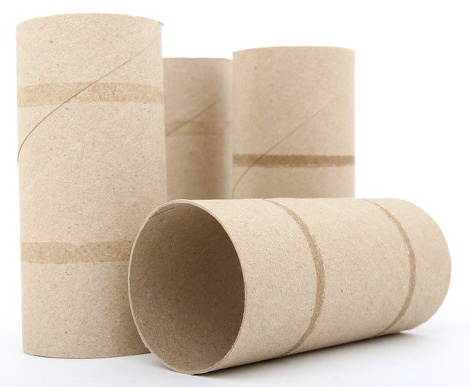 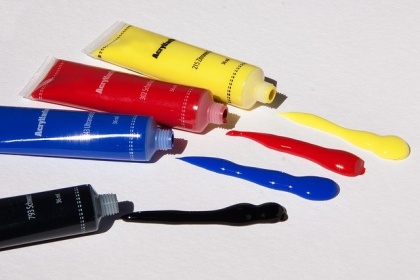 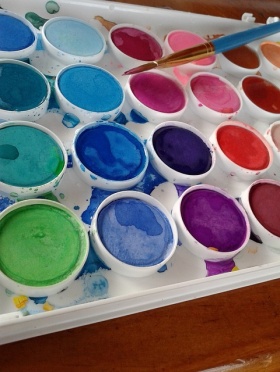 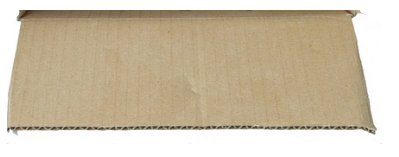 